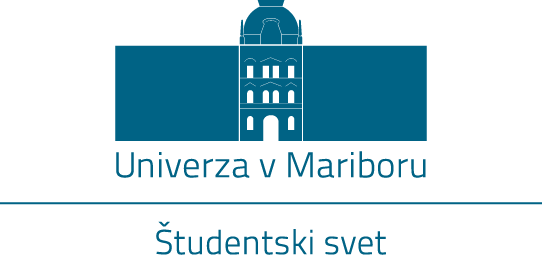                                       LISTINA ZA POSEBNE KULTURNE DOSEŽKE		OBR.  št. 1.4.Podatki o kandidatuŠtudij kandidata Biografija, dokazila in utemeljitevNavedite biografijo kandidata (CV - v alinejah) – lahko je tudi priloga obrazcu. študentskega sveta članice.Podajte krajšo pisno utemeljitev s poudarkom na razvoju kulturne dejavnosti. PRILOGE:Potrdilo o vpisuDokazila o dejavnostih študenta:o prispevku študenta k razvoju kulturne dejavnosti;o aktivnosti in funkcijah v univerzitetnih in drugih kulturnih društvih;o študijski uspešnosti.Zgoraj navedena dokazila je potrebno izkazati z uradnimi potrdili pristojnih organov oz. fakultete, društev, organizacij ipd.   Podpisani(-a) s podpisom potrjujem resničnost in točnost podatkov, ki sem jih navedel(-a) v obrazcu, za podatke navedene v obrazcu prevzamem vso kazensko in materialno odgovornost.Datum: ________________                                                    Podpis kandidata (-ke): ________________    Ime in priimekNaslovTelefonE - pošta                                                                     @student.um.siNaziv fakulteteLetnik študijaSmer študija oz. oddelekLeto prvega vpisaPovprečna ocena celotnega študija